Załącznik nr 4Karta oceny formularza rekrutacyjnego dotyczącego opisu planowanej działalności gospodarczej w ramach Wielkopolskiego Regionalnego Programu Operacyjnego na lata 2014 – 2020 Oś Priorytetowa 6 RYNEK PRACY  Działanie 6.3  Samozatrudnienie i przedsiębiorczość Poddziałanie 6.3.1  Samozatrudnienie i przedsiębiorczośćArkusz wypełniony przez: Beneficjenta (Projektodawcę) Niniejszym oświadczam, iż: zapoznałem/am się z Regulaminem rekrutacji uczestników, dokonując oceny wstępnych formularzy rekrutacyjnych w ramach projektu pt.: „Raz, dwa, trzy – firma i Ty”, zobowiązuję się wypełniać obowiązki członka komisji rekrutacyjnej w sposób sumienny, rzetelny i bezstronny, zgodnie z posiadaną wiedzą, nie zachodzi żadna okoliczność, mogąca wywołać uzasadnioną wątpliwość co do mojej bezstronności względem osoby ubiegającej się o uczestnictwo w projekcie, w szczególności: nie jestem małżonkiem, krewnym albo powinowatym w linii prostej lub bocznej do drugiego stopnia osoby, która złożyła formularz rekrutacyjny, nie pozostaję z osobą, która złożyła formularz rekrutacyjny, w stosunku przysposobienia, opieki lub kurateli. zobowiązuję się do zachowania w tajemnicy wszelkich informacji, jakie uzyskam podczas lub w związku z dokonywaniem oceny wstępnych formularzy rekrutacyjnych oraz do ich wykorzystywania jedynie w zakresie niezbędnym do dokonania tej oceny. ………………………..  	 	 	 	 	 	………………………      data 	 	 	 	 	 	 	     podpis 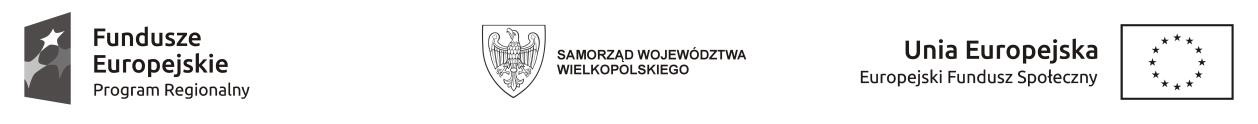 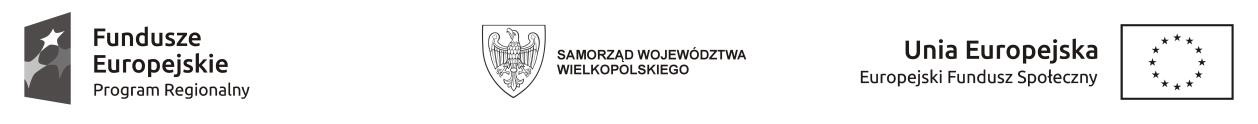 OCENA MERYTORYCZNA FORMULARZA REKRUTACYJNEGO.............................................................. data i podpis Członka Komisji Rekrutacyjnej Numer ewidencyjny wstępnego formularza rekrutacyjnego Imię i nazwisko potencjalnego uczestnika projektu Imię i nazwisko Członka Komisji Rekrutacyjnej Data przeprowadzenia oceny wstępnego formularza rekrutacyjnego Kryteria ocenyTAK NIE Uzupełniono dnia Czy Formularz został złożony w terminie wskazanym  w regulaminie rekrutacji uczestników? Czy wszystkie wymagane pola Formularza  zostały wypełnione? Czy Formularz został wypełniony w języku polskim? Czy Formularz został podpisany w wyznaczonych miejscach przez uprawnioną osobę?  Kryteria oceny Kryteria oceny Przyznana  ilość  punktów Maksymalna ilość punktów Uzasadnienie 1. Sektor, branża (należy wskazać, czy planowana działalność gospodarcza prowadzona będzie w sektorze Odnawialnych Źródeł Energii (OZE) i/lub w branżach zidentyfikowanych jako branże o największym potencjale rozwojowym i/lub branżach strategicznych dla danego regionu (w ramach smart specialisation) 12 2. Posiadane zasoby tj. kwalifikacje  i umiejętności niezbędne do prowadzenia działalności gospodarczej  103. Planowany koszt przedsięwzięcia  84. Charakterystyka potencjalnych klientów/odbiorców/kontrahentów 85. Charakterystyka konkurencji 76. Stopień przygotowania przedsięwzięcia do realizacji 77. Posiadane wykształcenie/doświadczenie do prowadzenia działalności gospodarczej 8SUMA OTRZYMANYCH PUNKTÓW: SUMA OTRZYMANYCH PUNKTÓW: SUMA OTRZYMANYCH PUNKTÓW: WnioskiTAKNIEUwagiCzy Formularz rekrutacyjny otrzymał w ramach oceny merytorycznej wymagane minimum 60% w pkt. ogółem?